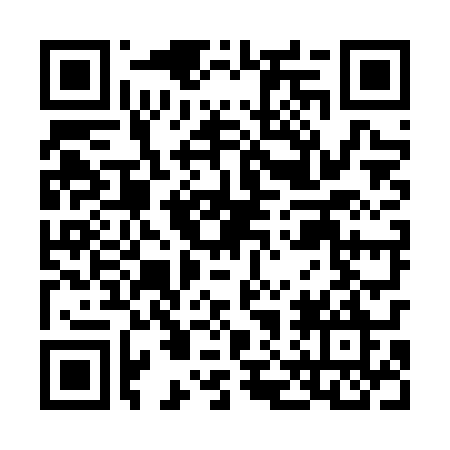 Ramadan times for Przelewice, PolandMon 11 Mar 2024 - Wed 10 Apr 2024High Latitude Method: Angle Based RulePrayer Calculation Method: Muslim World LeagueAsar Calculation Method: HanafiPrayer times provided by https://www.salahtimes.comDateDayFajrSuhurSunriseDhuhrAsrIftarMaghribIsha11Mon4:274:276:2312:104:005:575:577:4612Tue4:244:246:2112:094:015:595:597:4813Wed4:224:226:1812:094:036:016:017:5014Thu4:194:196:1612:094:046:036:037:5215Fri4:174:176:1312:084:066:056:057:5516Sat4:144:146:1112:084:076:066:067:5717Sun4:114:116:0912:084:096:086:087:5918Mon4:094:096:0612:084:106:106:108:0119Tue4:064:066:0412:074:126:126:128:0320Wed4:034:036:0112:074:136:146:148:0521Thu4:004:005:5912:074:156:166:168:0722Fri3:583:585:5712:064:166:176:178:0923Sat3:553:555:5412:064:186:196:198:1124Sun3:523:525:5212:064:196:216:218:1425Mon3:493:495:4912:064:206:236:238:1626Tue3:463:465:4712:054:226:256:258:1827Wed3:433:435:4512:054:236:266:268:2028Thu3:403:405:4212:054:246:286:288:2329Fri3:373:375:4012:044:266:306:308:2530Sat3:343:345:3712:044:276:326:328:2731Sun4:314:316:351:045:287:347:349:291Mon4:284:286:331:035:307:357:359:322Tue4:254:256:301:035:317:377:379:343Wed4:224:226:281:035:327:397:399:374Thu4:194:196:251:035:347:417:419:395Fri4:164:166:231:025:357:427:429:426Sat4:134:136:211:025:367:447:449:447Sun4:104:106:181:025:387:467:469:478Mon4:074:076:161:015:397:487:489:499Tue4:034:036:141:015:407:507:509:5210Wed4:004:006:111:015:417:517:519:54